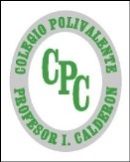   Guía Formativa N° 2 Ciencias Naturales 6º Año BásicoNombre: ___________________________________________________  Fecha:       de          del    2020Objetivo de Aprendizaje: Reconocer nombres y características  de las capas internas de la tierra.Las capas internas de la Tierra.1.- En cada                        escribe el nombre de la capa correspondiente. (3pts) Habilidad Análisis.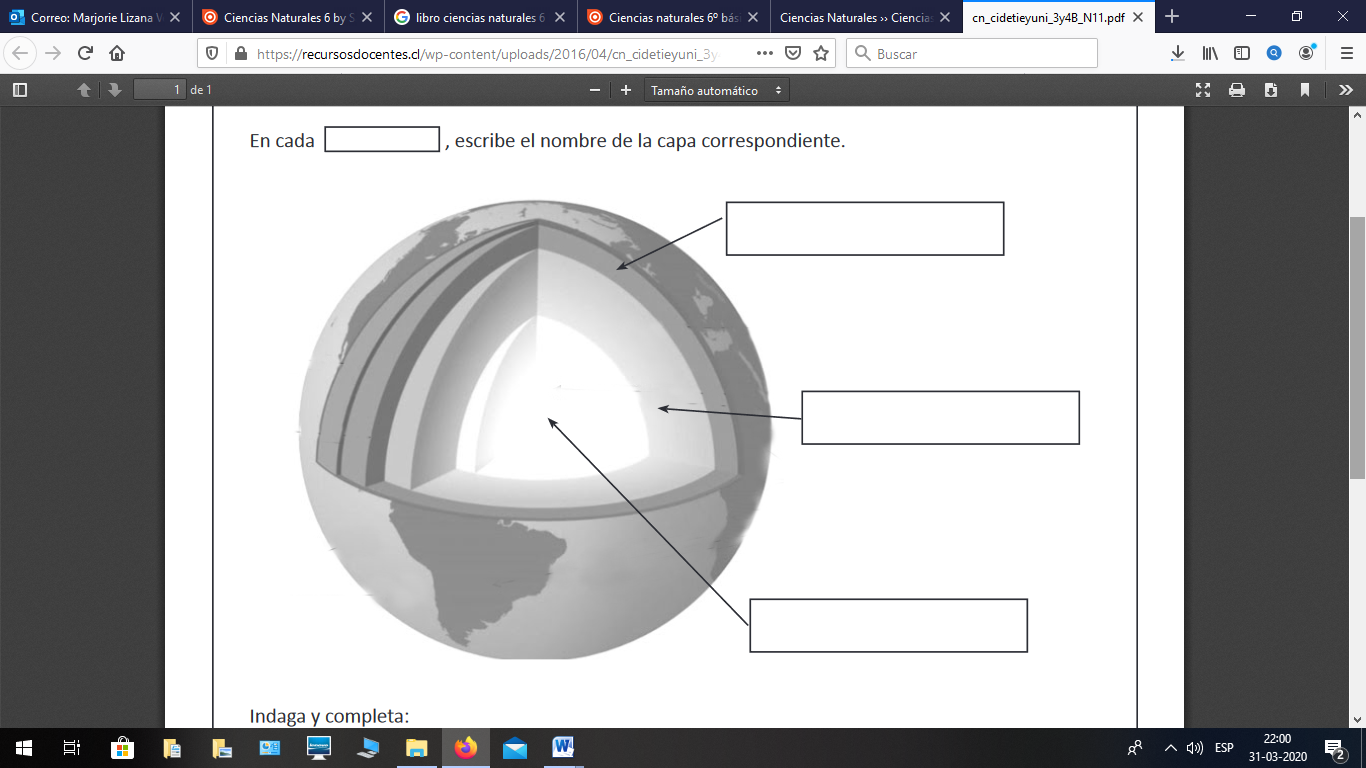 2.- Indaga sobre las capas internas de la tierra y completa la siguiente tabla. (12pts) Habilidad  Investigar.3.- Formula 4 preguntas basandote en los datos que te entrega la tabla anterior. Luego responde (8pts) Habilidad formular.*Esta guía tiene un 60% de exigencia”                          L : 60 a 100% de logro                        NL: menos del 60% de logroPuntaje ObtenidoLNLInstrucciones: - Lee atentamente y responde  según lo solicitado.- Continúa revisando la página del Colegio para que continúes desarrollando nuevas actividades.- Envía guías resueltas al correo utp.icalderon2019@gmail.com - Complementa el trabajo de esta guía con actividades de las páginas  201,202, 203, 204  y 205  del libro de la asignatura y además busca videos educativos sobre las capas internas de la Tierra en YouTube.NúcleoMantoCortezaTemperatura mediaEstadoRígidezGrosorPreguntasRespuestas1.- 2.- 3.-4.-Luego de terminar las actividades responde las siguientes preguntas.a) ¿Cuánto tiempo necesité para hacer esta actividad? 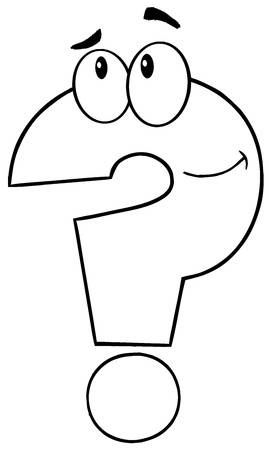 R:b) ¿Me organicé de alguna manera para realizar la actividad?R:c) ¿Qué necesito hacer mejor?R: